                                          Пояснительная записка 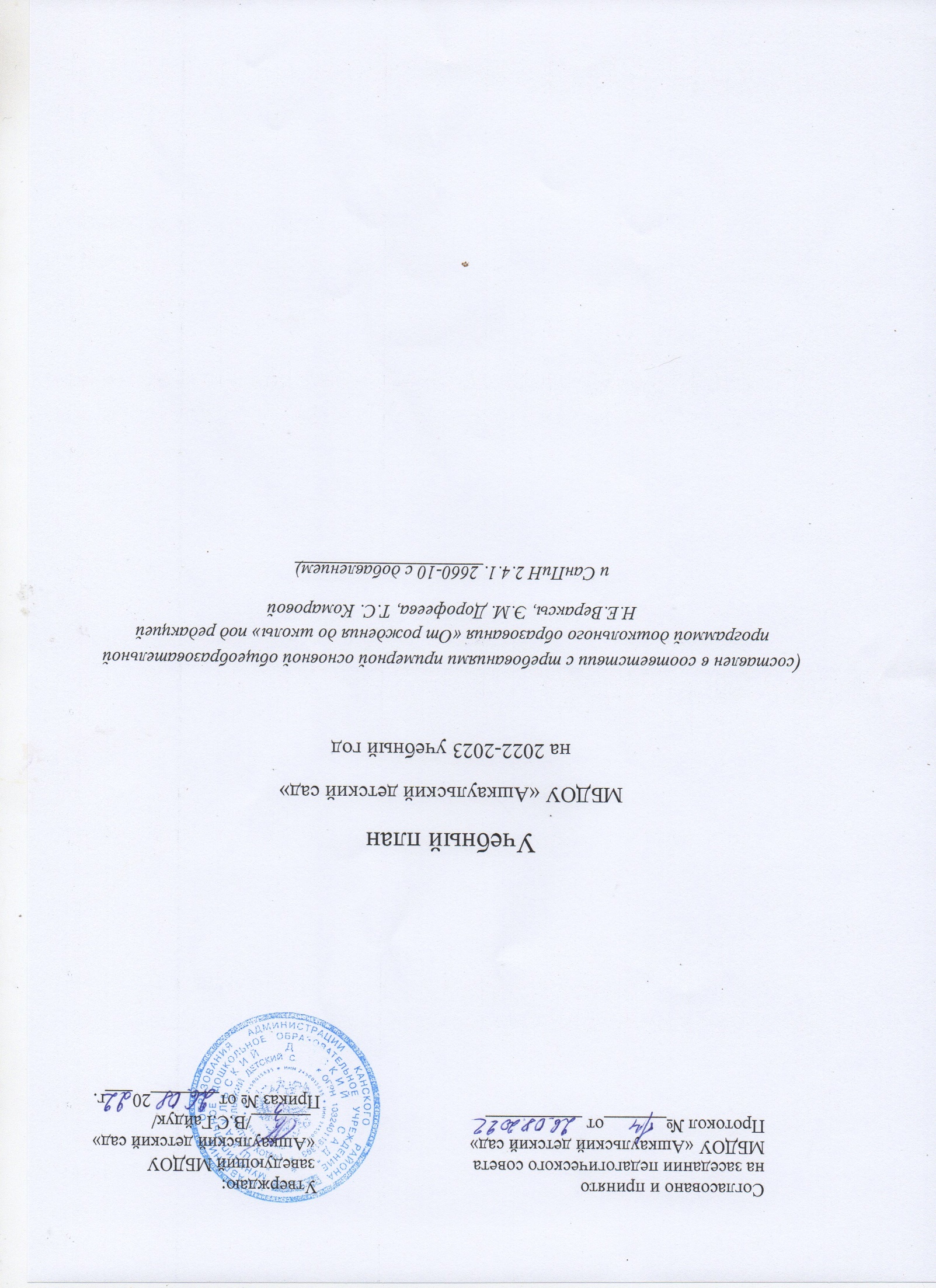 Учебный план составлен в соответствии с:-Федеральным	Законом	РФ	от	29.12.2012	г.	№273-ФЗ	«Об	образовании	вРоссийской Федерации»;-Федеральным государственным образовательным стандартом ДО, утверждённымприказом	Министерства	образования	и	науки	Российской	Федерации	от	17октября  2013  года  №  1155  (зарегистрирован  Минюстом  России  от  14  ноября2013г., регистрационный номер № 30384);-Приказом Минобрнауки России от 30.08.2013 №1014 «Об утверждении Порядкаорганизации	и	осуществления	образовательной	деятельности	по	основнымобщеобразовательным программам – образовательным программам дошкольногообразования», ориентирован на Концепцию дошкольного воспитания;-СанПиН 2.4.1.3049-13"Санитарно-эпидемиологические требования к устройству,содержанию	и	организации	режима	работы	дошкольных	образовательныхорганизаций" (от 15.05. 2013 г.);-Уставом МБДОУ- Основной образовательной программой дошкольного образовательного учреждения.-Лицензией на право ведения образовательной деятельности.Учебный план МБДОУ ориентирован на:-обеспечение оптимальных гигиенических основ образовательного процесса;-обеспечение баланса различных видов деятельности детей;-регуляцию нагрузки на ребёнка с учётом его индивидуальных особенностей;-соблюдение единства педагогических норм, содержания и методики.Фундаментом образовательного процесса является основная общеобразовательнаяпрограмма дошкольного образования, разработанная и утверждённая в ДОУ.Обязательная часть учебного плана МБДОУ представлена: основной общеобразовательнойпрограммой дошкольного образования МБДОУ « Ашкаульский детский сад»Часть, формируемая участниками образовательных отношений,представлена дополнительными образовательными программами:« Программа по пожарной безопасности»Учебная нагрузка основана на принципах:соблюдение права воспитанников на дошкольное образование;индивидуальные особенности детей;соблюдение норм (СанПиН 2.4.1.3049-13).МБДОУ функционирует 2 разновозрастные  группы, из них: 1 группа дети от 2 до 4 лет, общеразвивающей направленности, 2 группа- дети от 4 до 7 лет, общеразвивающей направленности. МБДОУ работает в режиме пятидневной рабочей недели. Структура и комплектование групп происходят с учётом возраста детей и соблюдением норм наполняемости.Учебный год начинается с 01 сентября по 31 мая. В середине учебного года,01.01.20 по 09.01.20 для воспитанников ДОУ организуются каникулы, с 01.06.20 по 31.08.20 – летний оздоровительный период.Объём образовательной нагрузки в течение дня соответствует санитарно-эпидемиологическими требованиями к устройству, содержанию и организации режима работы дошкольных образовательных учреждений (СанПиН 2.4.1.3049-13).Максимальная продолжительность организованной образовательной деятельности составляет:в I младшей группе	- 8-10 мин,в II младшей группе	-15 мин,в средней группе	-20 мин,старшей группе -20-25 мин,подготовительной группе -30 мин.Максимально допустимый объем образовательной нагрузки в первой половине дня в младшей и средней группах не превышает 30 и 40 минут соответственно, а в старшей и подготовительной - 45 минут и 1,5 часа соответственно. В середине времени, отведенного на организованную образовательную деятельность, проводят физкультурные минутки. Перерывы между периодами организованной образовательной деятельности - не менее 10 минут.Образовательная деятельность с детьми старшего дошкольного возраста может осуществляться во второй половине дня после дневного сна. Ее продолжительность должна составлять не более25 - 30 минут в день. В середине образовательной деятельности статического характера проводятся физкультурные минутки.группе по коррекции речи образовательная деятельность строятся по принципу интеграции образовательной и коррекционных программ. Каждая организованная образовательная деятельность интегрировано включает в себя несколько видов деятельности, взаимосвязанных между собой.Реализация физического и художественного направлений занимает не менее 50% от общего времени образовательной деятельности.Организованная образовательная деятельностьПРИМЕЧАНИЕ:Число 1ч/н* означает, что непосредственная образовательная деятельность проводится один раз в две недели, в чередовании с другим видом.Взаимодействие взрослого с детьми в различных видах деятельностиОсновная частьПервая разновозрастная группа ( 2-4 года)Вторая разновозрастная группа ( 4-7 лет)Познавательное развитиеПознавательное развитиеПознавательное развитиеМатематическое развитие1(15 мин.)1(,20,25,30 мин.)Речевое развитиеРечевое развитиеРечевое развитиеРечевое развитие1(25 мин.)1(30 мин.)+1ч/н* (30 м.)Физическое развитиеФизическое развитиеФизическое развитиеФизическая культура в группе3(30,45 мин.)2(40,50,60 мин.)Физичкая  культура насвежем воздухе1 (25,30мин)Художественно - эстетическоеразвитиеХудожественно - эстетическоеразвитиеХудожественно - эстетическоеразвитиеМузыка2(20,30 мин.)2(40,50,60 мин.)Рисование1 (10,15 мин.)1(20,25,30 мин.)Лепка1ч/н*(10,15мин.)1 ч/н*(20,25,30 м.)Аппликация1ч/н*(10,15мин.)1 ч/н*(20,25,30 м.)Лего-конструирование1ч/н*(10,15мин.)1 ч/н*(20,25,30 м.)Ручной труд1ч/н*(10,15мин.)1 ч/н*(20,25,30 м.)Чтение художественнойлитературы1(10,15мин.)1(20,25,30 мин.)Социально-коммуникативное развитиеСоциально-коммуникативное развитиеСоциально-коммуникативное развитиеСоциально-коммуникативное развитие1ч/н*(10,15мин.)1(20,25,30 мин.)Первая разновозрастная группаВторая разновозрастная группа                        (2-4 года)                         (4-7 лет)Чтение художественнойежедневноежедневнолитературыПознавательно –ежедневноежедневноисследовательскежедневноежедневноисследовательская деятельностьКонструктивно-модельная1раз в неделю1раз в неделюдеятельность1раз в неделю1раз в неделюдеятельностьОбщение приежедневноежедневнопроведении режимныхежедневноежедневнопроведении режимныхмоментовПрогулкиежедневноежедневноежедневноежедневно